Akce v MŠ Želeč v květnu a červnu 2024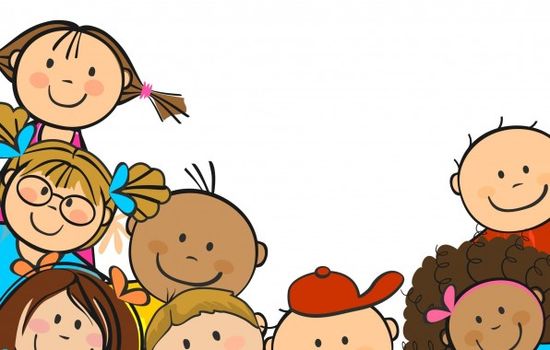 3.5. Plavecký výcvik 9.lekce6.5. + 7.5. pan Dvořák povídání o Včelách9.5. Vyšetření očí objednané děti (cena 200,-Kč)10.5. Plavecký výcvik 10.lekce13.5. Besídka pro maminky na zahradě MŠ                  (při   nepříznivém počasí bude program probíhat v MŠ)   15.5. Besídka pro DPS v Želči22.5. Wellness (10dětí předškoláci)23.5. Výlet za zvířátky                                                            (příchod dětí do MŠ nejpozději v 7:45) 31.5. Oslava Dětský den (dopoledne na zahradě MŠ)14.6. Zahradní slavnost - rozloučení s předškoláky (všechny oddělení MŠ program bude upřesněn)     + pro předškoláky přespání v MŠ17.6. Hmyzí kamarádi  